Bedrijvencompetitie ‘Greep naar de Hoorn’De ‘Greep naar de Hoorn’ is een jaarlijks terugkerend fundraising-evenement van de Stichting Weerter Bedrijvencompetitie. De oorsprong van de ‘Greep naar de Hoorn’ ligt in Barneveld, waar enkele plaatselijke serviceclubs al sinds 1990 met veel succes een bedrijvencompetitie organiseren; hiermee worden flinke bedragen ingezameld, die vervolgens weer ten goede komen aan plaatselijke (zorg)instellingen.Het toeval wilde, dat een Lionsclublid vanuit Barneveld naar Weert verhuisde en daar lid werd van de Lionsclub Weert Graafschap Horne, waar hij vervolgens ‘het goede doel project’ introduceerde.Eén van de doelstellingen van een serviceclub is dat de leden zich inspannen om hun medemens te helpen. Dit kan worden ingevuld door zowel materiële als immateriële hulp. In het geval van de ‘Greep naar de Hoorn’ wordt er jaarlijks een evenement georganiseerd, waarbij bedrijventeams tegen betaling op sportieve wijze wedijveren om de eer.De gezamenlijke serviceclubs (Lionsclub Weert Graafschap Horne, Lionsclub Weert, Junior Kamer Weert, Rotaryclub Weert, Rotaryclub Weert Land van Horne, Kiwanisclub Weert, Kiwanisclub Cranendonck en sinds kort Leo Club Weert Montmorency) maken deel uit van de in 1995 opgerichte stichting Weerter Bedrijvencompetitie. Elk jaar organiseert zij op de tweede zaterdag van September een ludieke sportdag voor bedrijven,- en instellingenteams, genaamd ‘Greep naar de Hoorn’.Teambuilding, plezier en netwerken vormen het nut van de bedrijven. Door de kosten te minimaliseren worden de opbrengsten ten gunste van goede doelen in de regio gemaximaliseerd. Door sponsoring en vrijwilligerswerk komt ongeveer 80% van het inschrijfgeld ten bate van die goede doelen. Nering Bögel doet al een aantal jaren mee aan de ‘Greep naar de Hoorn’, en ondersteunt daarmee het initiatief van de serviceclubs Weert en de stichting Weerter Bedrijvencompetitie.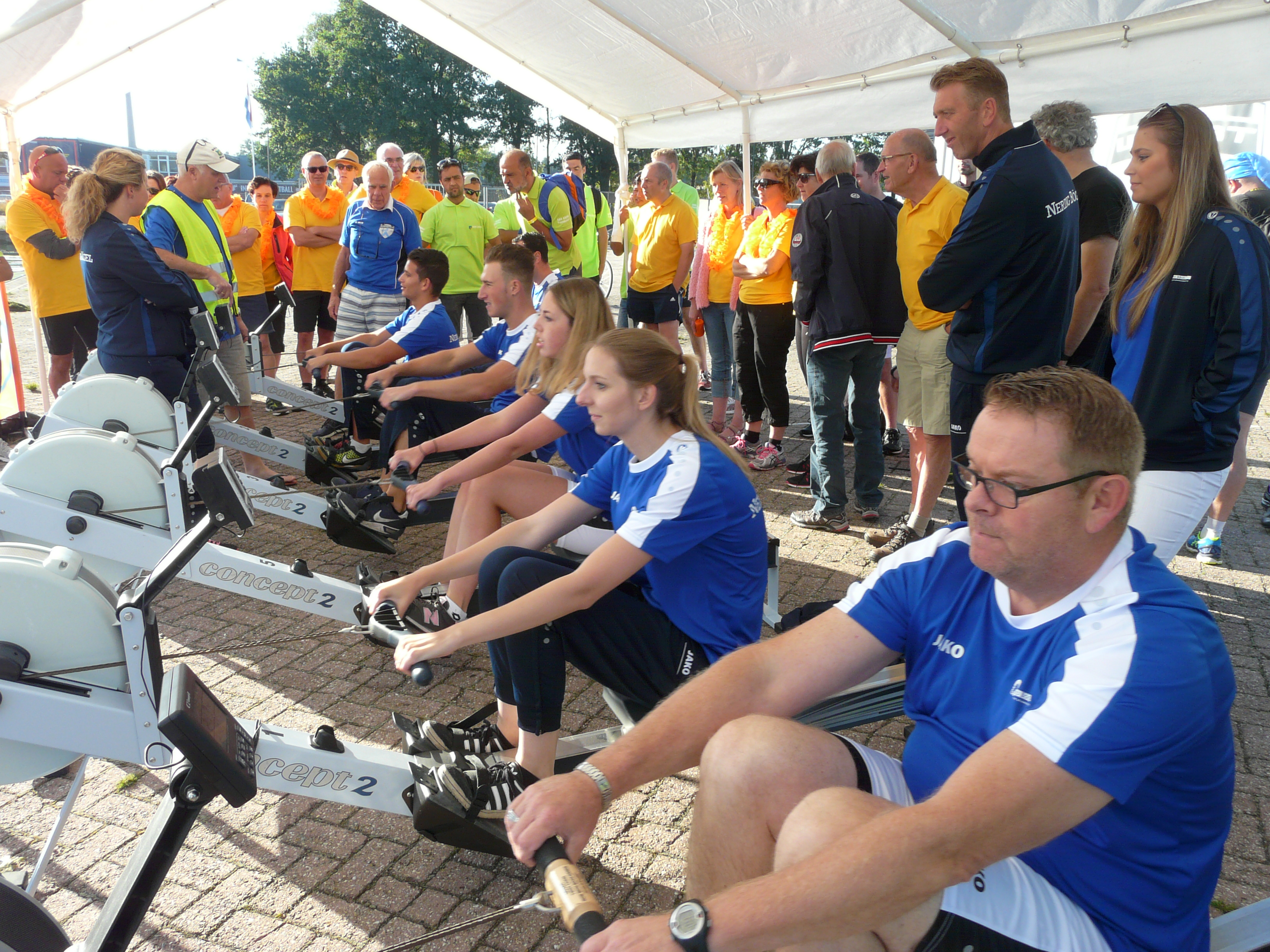 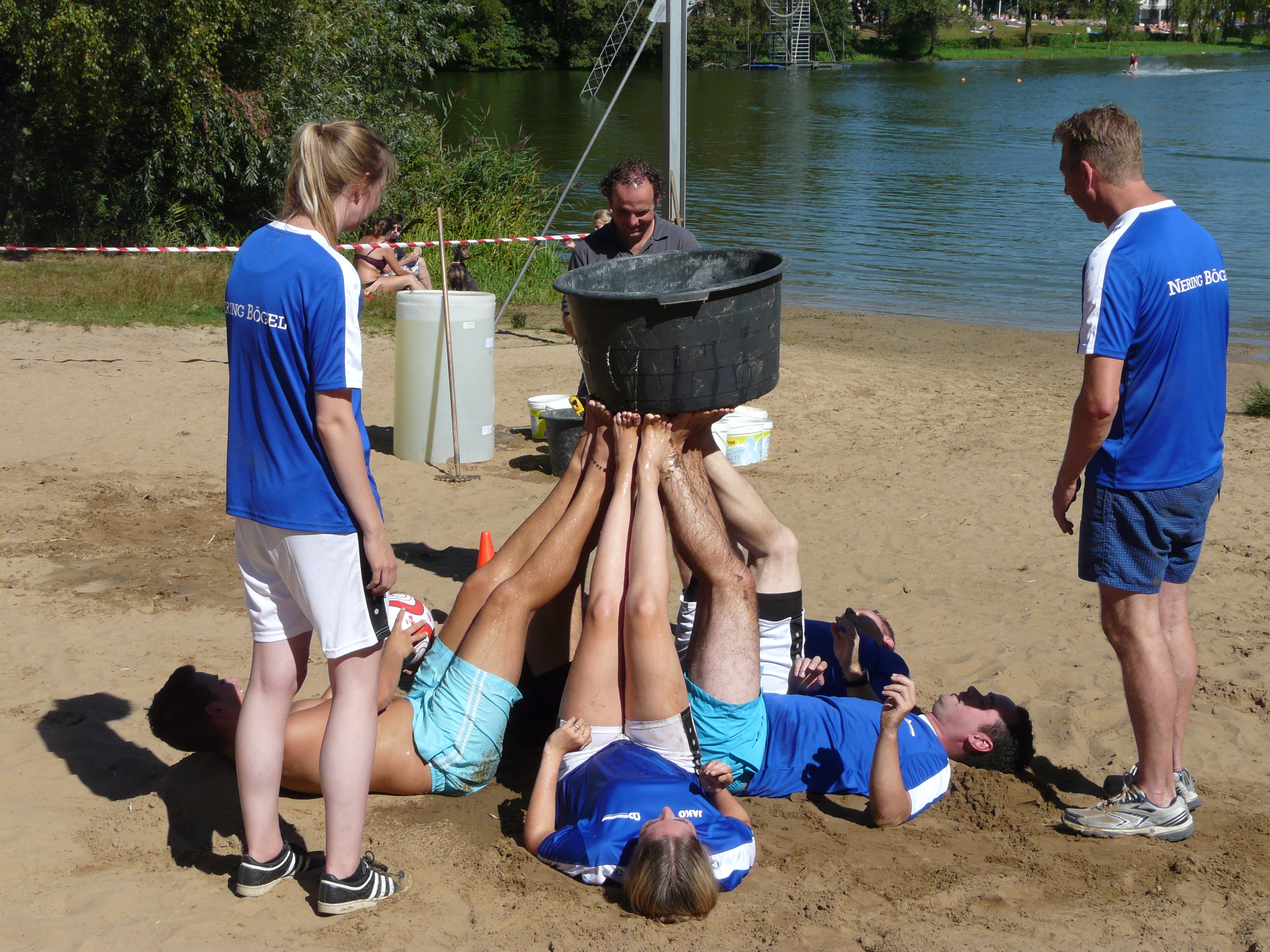 